Vocabulary: Summer and Winter 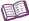 VocabularyAxis – an imaginary line through the center of Earth that connects the North Pole to the South Pole.Earth rotates about its axis once every 24 hours.Earth’s axis is tilted at an angle of 23.5 degrees.Equator – an imaginary line around the middle of Earth.Hemisphere – half of a sphere.The northern hemisphere is the half of Earth north of the equator.The southern hemisphere is the half of Earth south of the equator.Latitude – angular distance north or south of the equator.The latitude of the equator is 0°.The latitude of the North Pole is 90° N. The latitude of the South Pole is 90° S.Season – one of the major divisions of the year, usually based on regular weather changes.In most places, the year is divided into four seasons: winter, spring, summer and autumn (fall). Each season is three months long.In tropical regions, it is more common to refer to rainy season and dry season.Summer solstice – the first day of summer. The summer solstice is the day with the longest period of daylight. Outside of the tropics, it is also the day when the noon Sun is highest in the sky.In the northern hemisphere the summer solstice occurs on or near June 21.In the southern hemisphere the summer solstice occurs on or near December 21.Winter solstice – the first day of winter. The winter solstice is the day with the shortest period of daylight. It is also the day when the noon Sun is lowest in the sky.In the northern hemisphere the winter solstice occurs on or near December 21.In the southern hemisphere the winter solstice occurs on or near June 21.